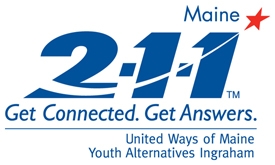 2-1-1 : Total No. Calls by CountyAll CountiesReporting Period: September  2009Total Number of Calls: 56962-1-1 : Total No. Calls by CountyAll CountiesReporting Period: September  2009Total Number of Calls: 56962-1-1 : Total No. Calls by CountyAll CountiesReporting Period: September  2009Total Number of Calls: 56962-1-1 : Total No. Calls by CountyAll CountiesReporting Period: September  2009Total Number of Calls: 56962-1-1 : Total No. Calls by CountyAll CountiesReporting Period: September  2009Total Number of Calls: 56962-1-1 : Total No. Calls by CountyAll CountiesReporting Period: September  2009Total Number of Calls: 5696Report Date:  10/16/2009Report Date:  10/16/20092-1-1 : Total No. Calls by CountyAll CountiesReporting Period: September  2009Total Number of Calls: 56962-1-1 : Total No. Calls by CountyAll CountiesReporting Period: September  2009Total Number of Calls: 56962-1-1 : Total No. Calls by CountyAll CountiesReporting Period: September  2009Total Number of Calls: 5696CumberlandCumberland1719AndroscogginAndroscoggin643YorkYork624KennebecKennebec479PenobscotPenobscot399UnknownUnknown275OxfordOxford194SomersetSomerset178SagadahocSagadahoc138LincolnLincoln134HancockHancock124AroostookAroostook112KnoxKnox97WaldoWaldo92FranklinFranklin82WashingtonWashington67PiscataquisPiscataquis41Out-of-stateOut-of-state41